	Application for One Time Use of the Building   Place your Church Address and Telephone NumberThis completed form must be submitted for review at least one month before requested usage date ORGANIZATION_____________________________   Today’s Date______________ Activity_______________________________________    No of People____________ Have you previously used this building?  ______________    When? _________________ Contact Person__________________________________    Phone Day______________ Address________________________________________    Phone Evening___________                                                                    Email__________________________________________    Phone Cell______________ Member of   ___UMC?          Yes      No         __________________________________________________________________________  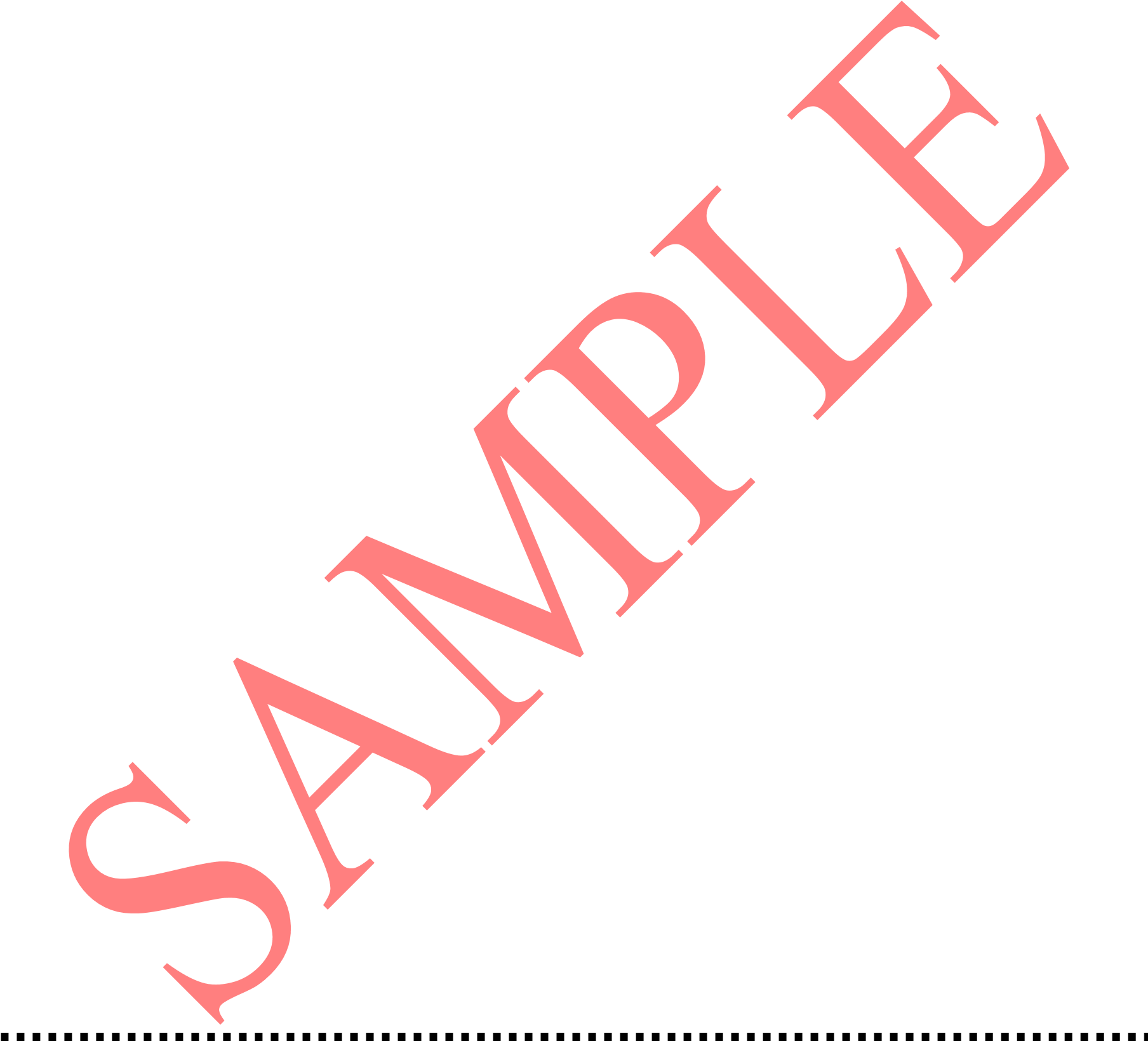 USE                    Single Use         Weekly       Monthly       Other Date desired/starting date __________Day of week/month __________Ending Date____ Actual Activity Time_______________ (AM/PM)   until________________  (AM/PM)  Additional Time (if any) for setup________ cleanup______ Trash/Garbage Removed _____ __________________________________________________________________________________ROOMS REQUESTED                                                   EQUIPMENT REQUESTED ____Sanctuary      ____ Fellowship Hall 	         ____Stove/Oven   ____ Refrigerator____Kitchen         ____  Other       	                      ____# of Chairs    ____# of Tables  PLEASE NOTE: Room assignments are subject to change at any time at the discretion of  YOUR CHURCH NAME UMCCOMMENTS    _____________________________________________________________________________________ OFFICE USE     Insurance Company & Policy Number __________________________ Amount_______________ Verified by _______________ Date ________________ Facilities Charge________________    Less Deposit      ________________   Denied by ______________________ Date__________  Balance Due___________________ Applicant Notified by ______________ Date_________ 